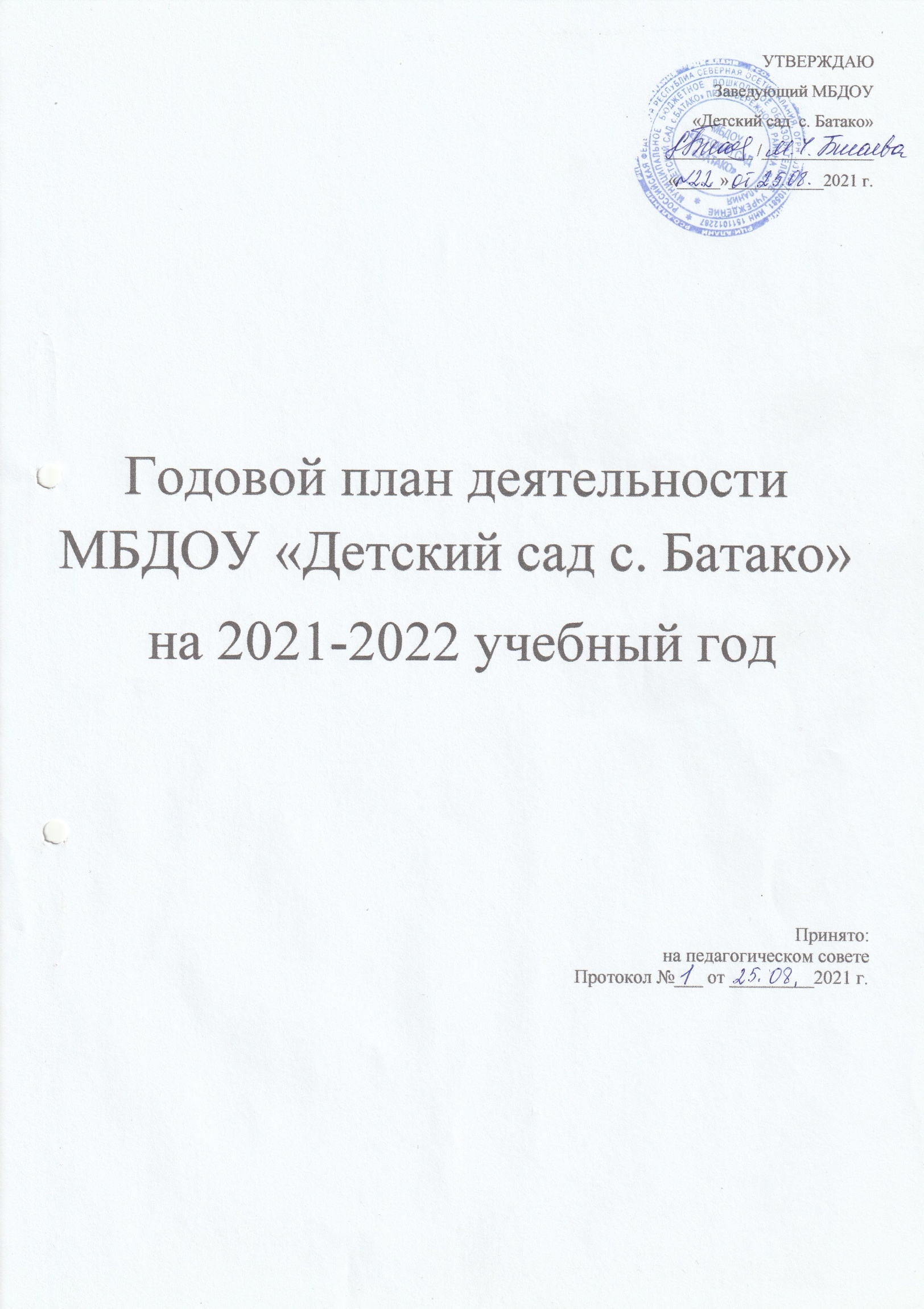 Структура.Титульный лист (без согласования, но с утверждением и принятием на педагогическом совете) Анализ работы за прошедший учебный год.Годовые задачи на новый учебный год.Организационно- педагогическая работа с кадрами:Совершенствование педагогического мастерстваКонсультацииСеминарыМастер-классы, круглые столыПедагогические советыКоллективные (открытые просмотры)Совещания, производственные собранияСамообразованиеИзучение состояния педагогического процесса (контроль и руководство).Взаимодействие с родителями.Работа методического кабинета.Работа с образовательными учреждениями и социумом:Преемственность со школой.Работа с социумом.Сотрудничество с образовательными организациями.Административно-хозяйственная работа.2.Сводная таблица анализа работы за  2020-2021 учебный год Цель: создание в ДОУ системы интегративного образования, реализующего право каждого ребенка на качественное и   доступное образование, обеспечивающее равные стартовые возможности для полноценного физического и психического развития детей как основы их успешного обучения в школе.
3. Задачи на 2021-2022 учебный год:Совершенствовать условия для обеспечения физического и психического здоровья  воспитанников  путем  внедрения  инновационных здоровьесберегающих  и здоровьеразвивающих  технологий  в образовательном пространстве ДОУ в свете ФГОС ДО. Повысить уровень профессиональной компетентности педагогов в проектировании образовательного процесса с ФГОС ДО по развитию элементарных математических представлений у детей дошкольного возраста.Приложения – планы мероприятий узких специалистовНаправления анализаДостижения Выявленные проблемыПланируемые действия по выполнению задачРезультативность выполнения годовых задач.1.Продолжать работу по созданию условий  для сохранения и укрепления здоровья воспитанников, формировать у детей представления о здоровом образе жизни и основах безопасности жизнедеятельности В течении года продолжалась работа по укреплению здоровья детей. Большое внимание уделялось организации режимных  процессов в течении дня в разных возрастных группах, для этого со стороны администрации проводился систематический и персональный контроль в целях своевременного устранения и оказания оперативной помощи воспитателям испытывающим затруднение в решении различных проблем.  Для полноценной двигательной активности с детьми воспитатели групп много времени проводили  с детьми на свежем  воздухе, компенсируя недостаток  движения в группах, ввиду малых площадей и отсутствия спортивного зала.В результате проводимой работы дети всех возрастных групп хорошо усвоили навыки самообслуживания и взаимопомощи, культуры поведения, личной гигиены.В течении учебного года воспитатели реализовали комплекс средств организации двигательной активности детей: физкультурные НОД, утренняя гимнастика, пальчиковая гимнастики, физкультурные досуги и праздники.Профилактическая работа в детском саду проводилась с применение комплекса закаливающих мероприятий: облегченная одежда для детей (при соответствующей температуре), мытье рук, двигательная активность на прогулке, длительное пребывание детей на воздухе, проветривание помещений.Несмотря на положительные тенденции в области решения физкультурно — оздоровительной работы, работа по совершенствованию физкультурной НОД и упражнений продолжается.Для решения данной годовой задачи были проведены следующие мероприятия:Консультации:«Индивидуализация    развития обучающихся  с учетом особенностей , способностей и возможностей детей, их интересов»Развитие эмоционально-положительных чувств ребенка к окружающему миру.Как воспитать  нравственно-волевые  качества ребенка.«Обучение детей основам безопасности ».«Роль народной игры в развитии инициативности игрового поведения детей дошкольного возраст,             способствующие физическому, социальному и             этнокультурному развитию».Проблемы:- увеличилось количество часто и длительно болеющих детей;- медицинским работником не разработаны планы индивидуального оздоровления детей по диагнозам специалистов.- по-прежнему, не систематически  осуществляется  дифференцированный подход к каждому ребенку при проведении оздоровительных и закаливающих мероприятий. - медицинским персоналом не комплексно проводится мониторинг здоровьесберегающей и здоровьеформирующей деятельности ОУ.Реализация комплексного плана оздоровительных мероприятий по сохранению и укреплению здоровья детей.-Внесение изменений и дополнений в систему оздоровительной работы в ДОУ.-Активизация форм работы с родителями по пропаганде здорового образа жизни.2.Совершенствовать коммуникативное развитие детей через игровую деятельность.Для решения данной годовой задачи были проведены следующие мероприятия:  Педсовет Тема: ««Речевое развитие дошкольников   в соответствии с требованиями ФГОС ДО»Консультации:Создание педагогических условий для речевого развития ребенка. «Развитие коммуникативных умений педагогов ДОУ».Тематический контроль  «Организация работы по развитию речи детей»Важнейшей предпосылкой совершенствования речевой деятельности дошкольников является создание эмоционально благоприятной ситуации, которая способствует возникновению желания активно участвовать в речевом общении. Именно игра помогает создавать такие ситуации, в которых даже самые необщительные и скованные дети вступают в речевое общение и раскрываются. Именно поэтому в своей работе наши педагоги стараются использовать как можно больше дидактических игр, так как они включают решения всех задач речевого развития.Мало времени уделялось профилактической работе с целью совершенствования знаний педагогов о коммуникативной и игровой деятельности.Несовершенство интегрированной деятельности.Несовершенство коммуникативных навыков педагогов.Детей с нарушением речи с каждым годом все больше.Продолжить интеграцию образовательных областей в  НОД с детьми.
Включить в планирование воспитательно-образовательной работы, в индивидуальную работу - развитие и обогащение словаря, работу над грамматическим строем речи и связной речью. рассматривание игрушек, предметов и явлений. Конечно, проблема с развитием связной речи все равно остается, так как с каждым годом увеличивается количество детей нуждающихся в занятиях с логопедом. Эту проблему не возможно решить за один – два года, поэтому коллектив детского сада принял решение продолжить работу по развитию связной речи и в следующем учебном году.Активизировать работу над совершенствованием коммуникативных навыков педагогов.Реализовывать игровые технологии в практике ДОУ для поддержки индивидуальных проявлений детской активности, дальнейшего развития воображения и игрового творчестваРезультаты выполнения образовательной программы ДОУ по направлениям: коммуникативно-личностное, познавательно-речевое, художественно-эстетическое, физическое.Анализ достижений детьми планируемых и итоговых результатов освоения ПрограммыОрганизация деятельности взрослых и детей по реализации и освоению Программы осуществляется  в двух основных моделях организации образовательного процесса – совместной деятельности взрослого и детей и самостоятельной деятельности детей. Решение образовательных задач в рамках первой модели – совместной деятельности взрослого и детей -  осуществляется как в виде непосредственно образовательной деятельности (не сопряженной с одновременным выполнением педагогами функций  по присмотру и уходу за детьми), так и в виде образовательной деятельности, осуществляемой в ходе режимных моментов (решение образовательных задач сопряжено с одновременным выполнением функций  по присмотру  и уходу за детьми – утренним приемом детей, прогулкой, подготовкой ко сну, организацией питания и др.). Непосредственно образовательная деятельность реализуется через  организацию различных видов детской деятельности (игровой, двигательной, познавательно-исследовательской, коммуникативной, продуктивной, музыкально-художественной, трудовой, а также чтения художественной литературы). Реализацию образовательной программы по всем образовательным областям осуществляется на оптимальном уровне. Педагогическая деятельность, анализ характера овладения программным материалом показали неплохой уровень овладения детьми основными способами решения развивающих задач, знаниями и умениями необходимыми детям при прохождении материала по каждому разделу. Физическое развитие детейВ течение учебного года проводилась работа по улучшению здоровья и совершенствованию физических качеств детей с учетом индивидуальных особенностей воспитанников. Оздоровительная работа осуществлялась по следующим направлениям:Соблюдение режима дняУчет гигиенических требованийУтренняя гимнастикаОтработка двигательного режима в группах и на прогулкеЗакаливающие мероприятия.Познавательное  развитие детей Ранний возраст: дети различают цвет, форму, величину. Выполняют действия с предметами, соотнося их с функциями того или иного предмета. Собирают пирамидки, чашечки. Могут образовать группу из однородных предметов. Различают один и много предметов, большие и маленькие предметы. Называет их размер. Узнают шар и куб. Различают и называют предметы ближайшего окружения. Называют имена членов своей семьи и воспитателей. Средний возраст: могут различить из каких частей составлена группа предметов, называют их характерные особенности (цвет, размер, назначение). Умеют считать до 5, отвечать на вопрос: «Сколько всего?» Умеют сравнивать два предмета по величине. Различают и называют геометрические фигуры. Определяют части суток. Называют разные предметы, которые окружают его в помещениях, на участке, на улице; знает их назначение. Старший возраст: могут самостоятельно объединять различные группы предметов, имеющие общий признак, в единое множество и удаляют из множества отдельные его части. Считают до 10 и дальше до 20. Могут называть числа в прямом и обратном порядке до 10, начиная с любого числа натурального ряда. Составляют и решают задачи в одно действие на сложение и вычитание, пользуются  цифрами и арифметическими знаками плюс, минус, равно. Умеют определять временные  отношения: день – неделя – месяц. Знают название текущего месяца года. Устанавливают элементарные  причинно-следственные связи между природными явлениями. Речевое развитиеРанний возраст: Узнает, и называют некоторых домашних и диких животных, их детенышей. Различают некоторые овощи, фрукты (1-2 вида). Сопровождают речью игровые и бытовые действия. Слушают небольшие рассказы без наглядного сопровождения.Средний возраст: Называют времена года в правильной последовательности. Понимают и определяют слова-антонимы; умеют образовывать новые слова по аналоги со знакомыми словами. Умеют выделять первый звук в слове. Рассказывают о содержании сюжетной картинки. Могут называть любимую сказку, прочитать наизусть понравившееся стихотворение, считалку.Старший возраст: Могут пересказывать и драматизировать небольшие литературные  произведения. Различают жанры литературных произведений, выразительно читают стихотворение, пересказывают отрывок из сказки, рассказа.Социально-коммуникативное  развитиеРанний возраст: дети проявляют интерес к различным  играм, к участию в совместных играх. Проявляют интерес  к участию в праздниках, постановках, совместных досугах и развлечениях. Умеют проявлять доброжелательность, доброту, дружелюбие по отношению к окружающим. Пытаются отражать полученные впечатления в речи и продуктивных видах деятельности. Овладели средствами общения и способами взаимодействия с взрослыми и сверстниками.  Знают, что надо соблюдать порядок и чистоту в помещении и на участке детского сада. После игры убирать игрушки, строительный материал. Имеют первичные представления о себе, знает свое имя, пол, возраст. Способны  придерживаться игровым правилам в дидактических играх. Умеют самостоятельно одеваться и раздеваться в определенной последовательности.Средний возраст: дети самостоятельно одеваются, раздеваются и убирают одежду, с помощью взрослого приводят ее в порядок. Соблюдают элементарные правила поведения в детском саду. Могут описать предмет, картину. Составить рассказ по картинке. Способны сосредоточенно действовать 15-20 минут.Старший возраст: дети самостоятельно отбирают или придумывают разнообразные сюжеты игр. Самостоятельно ухаживают за одеждой, устраняют непорядок в своем внешнем виде. Могут планировать свою трудовую деятельность, отбирать материалы, необходимые для занятий и игр. Соблюдают элементарные правила поведения в природе.Художественно – эстетическое развитиеРанний возраст: дети знают, что карандашами, фломастерами, красками и кистью можно рисовать. Различают красный, синий, зеленый, желтый, белый, черный цвета. Умеют раскатывать комок пластилина прямыми и круговыми движениями кистей рук. Отламывать от большого комка маленькие комочки, сплющивают их ладонями. Лепят несложные предметы. Могут узнать знакомые мелодии и различают высоту звуков. Вместе с воспитателем  подпевает в песне музыкальные фразы. Двигаются в соответствии с характером музыки. Умеют выполнять движения: притоптывать ногой, хлопать в ладоши, поворачивать кисти рук. Называют музыкальные инструменты: погремушки, бубен.Средний возраст: дети могут изображать отдельные предметы, простые композиции и незамысловатые по содержанию сюжеты. Лепят различные предметы, состоящие из 1-3 частей, используя разнообразные приемы лепки. Создают изображения предметов из готовых фигур. Слушают музыкальные произведения до конца. Узнают знакомые песни, различают звуки по высоте, поют, не отставая, и не опережая друг друга. Умеют выполнять  танцевальные движения: кружиться в парах, притоптывать попеременно ногами. Двигаться под музыку с предметами. Различают и называют музыкальные инструменты (металлофон, барабан и др.) Старший возраст:  Создают индивидуальные и коллективные рисунки, декоративные, предметные и сюжетные композиции на темы окружающей жизни, литературных произведений. Создают изображения различных предметов, используя бумагу разной фактуры и способы вырезания и обрывания. Узнают мелодию Государственного гимна РФ и РСО-Алания, могут определить жанр прослушанного произведения (марш, песня, танец) и инструмент, на котором оно исполняется. Различают части музыкального произведения. Могут петь индивидуально и коллективно. Умеют выразительно и ритмично двигаться в соответствии с разнообразным характером музыки, музыкальными образами. Исходя из вышесказанного  можно сказать, что программа освоена с учетом возрастных требований. Но наблюдается недостаточный уровень в познавательно – речевом развитии детей.   Региональный компонент:Родной язык играет важную роль в жизни народа, поскольку в ней отражается его национальная культура и духовное богатство. Основной задачей в обучении осетинскому языку в детском саду является формирование и развитие первоначальных умений и навыков практического владения осетинским языком в устной форме. Учитель осетинского языка с воспитателями старались научить детей воспринимать и понимать осетинскую речь на слух и говорить по-осетински в пределах доступной для них тематики. Использовались разнообразные формы, приемы, методы и средства с учетом возраста: рассматривание иллюстрации, сюжетные картинки, переводы, повторы, чтение, рассказывание художественных произведений, сказок, знакомство с традициями и обычаями осетинского народа, фольклором (пальчиковые игры, колыбельные песни, пестушки, прибаутки, дразнилки, детские подвижные игры). Знания, которые дети получают на занятиях родного языка закрепляются воспитателями в течение дня. При изучении нового материала использую ранее изученные слова, которые неоднократно проговариваются. Таким образом, развивая языковые способности ребенка, формируется словарный запас, работа над звуковой культурой речи, грамматическим строем и связной речи. Развивающая среда в группах дает возможность детям повседневно без ограничений по собственной инициативе соприкасаться с национальным компонентом. Выводы: Работу по обучению детей  осетинскому языку можно считать удовлетворительной.На НОД по речевому развитию с детьми недостаточно рациональное размещение наглядного материала.Несовершенство планирования воспитательно-образовательного процесса.В пространстве предметно-развивающей среды групп недостаточно элементов народно-прикладного искусства.Выполнение образовательной программы в целом не реализовано по причине длительного карантина вследствие эпидемиологической ситуации в стране.-  Педагогам  при организации образовательного процесса неукоснительно соблюдать принцип интеграции образовательных областей.- Целенаправленно внедрять проблемно-поисковый метод в работу с детьми старшего дошкольного возраста.-   Обогащать       предметно - игровую  среду для позитивной социализации детей.-Учить детей связно передавать предложенный текст. Помочь ребенку осознать, почему необходимо получать знания.- Составление картотеки дидактических игр.- Повысить интерес детей к традициям и культуре родного краяНеобходимоСовершенствовать  психолого-педагогическую работу по освоению детьми образовательной области «Познание»  через интеграцию других образовательных областей.Развивать коммуникативные способности   детей средствами взаимодействия с окружающими людьми через развитие      всех компонентов устной речи детей  (лексической стороны, грамматического строя речи, произносительной  стороны речи, связной речи) в различных формах и видах детской      деятельности.Анализ сформированности социальных и психологических качеств личности ребенка на этапе завершения дошкольного образования       В 2020-2021 учебном году из  нашего ДОУ в школу уходят 13 детей в первый класс.Подготовка к обучению в школе осуществлялась в направлении интеллектуальной и личностной готовности детей. Учебные задачи решались   в процессе игровой деятельности,  НОД.          В результате проведенной работы можно сделать вывод, что  в основном у детей развиты познавательные интересы, сложились необходимые предпосылки для начала систематического обучения в школе, однако не у всех сформированы элементы произвольности,  предпосылки вхождения в более широкий социум.Работа по подготовке детей к школе в целом не завершена по причине длительного карантина вследствие эпидемиологической ситуации в стране.-Уделять больше внимания развитию таких психических процессов как, память, мышление, воображение-формировать мотивационную готовность детей к школе.      - больше внимания уделять развитию у детей произвольности через игровую  деятельность.-уделять  больше внимания формированию интегративных качеств детей старшего дошкольного возраста;Анализ результатов повышения профессионального мастерства педагогов      Методические мероприятия, в основном, проведены в соответствии с планом:   Как видно из анализа, план организационно-педагогической работы не все мероприятия выполнены. Одна из причин -это плохая организация работы по выполнению мероприятий. Планомерная работа с воспитателями по работе согласно принципам ФГОС дошкольного образования.-Учиться работать по комплексно-тематическому планированию.-Составить планы самообразования-Оказание методической помощи в соответствии с уровнем развития педагогической компетенции специалистов по реализации основной общеобразовательной программы ДОУ через использование разнооб-разных форм повышения квалификации педагогов. Анализ взаимодействия с родителями воспитанников  Взаимодействие с родителями осуществлялась в соответствии с годовым планом и программой сотрудничества.     Однако процент посещений родителями общих и групповых собраний, по- прежнему недостаточно высок.  Педагоги при изучении семьи и опыта семейного воспитания используют не достаточно эффективные методы и приемы, формы работы с родителями, в основном, традиционные, не ведется работа по возрождению лучших отечественных традиций семейного воспитания.-Введение в практику работы педагогов нетрадиционные формы проведения родительских собраний и других мероприятий.-Обновлять систему оформления наглядной агитации для родителей.Итоги административно-хозяйственной работыСвоевременно издавались приказы по основной деятельности, регламентирующие работу ДОУПополнены пакеты документов по ОТ, ПБ, ГО Нормативно-правовые документы  вышестоящих организаций изучались и прорабатывались с коллективом своевременноПриобрести: наглядный, дидактический материал и пособия для групп.Система работы с социумомНаш детский сад осуществляет преемственность со МБОУ СОШ с. Батако. Учителя школы посещают мероприятия в ДОУ. Бывшие наши выпускники,  принимают участие в утренниках. Нет плана совместной работы со школой.- Составить план совместной работы со средней школой с. Батако -Реализация планов совместной работы.Общие выводы      Основными задачами МБДОУ «Детский сад с. Батако» на 2020-2021 учебный год являлись:1.Продолжать работу по созданию условий  для сохранения и укрепления здоровья воспитанников, формировать у детей представления о здоровом образе жизни и основах безопасности жизнедеятельности.2.Совершенствовать коммуникативное развитие детей через игровую деятельность.Задачи решались на протяжении всего учебного года в соответствии с годовым планом и сроками их исполнения.К планированию и проведению занятий педагоги относились ответственно.На протяжении всего учебного года осуществлялась связь ДОУ с семьей. Мероприятия не всегда проводились в срок согласно годовому плану. Работа с родителями включала в себя проведение общих и групповых родительских собраний, консультаций, бесед, размещение информации в «Уголок для родителей», оформлений тематических выставок. На 01.09.2021 г. в ДОУ работает 6 педагогов. Среди них: 3 человека  имеет высшее педагогическое образование, 3 - среднее педагогическое образование, 5 человек–соответствие занимаемой должности, 1 человек –высшую категорию.  В текущем году никто из воспитателей не прошел КПК.Задачи на 2021-2022 учебный год:  Совершенствовать условия для обеспечения физического и психического здоровья  воспитанников  путем  внедрения  инновационных здоровьесберегающих  и здоровьеразвивающих  технологий  в образовательном пространстве ДОУ в свете ФГОС ДО. Повысить уровень профессиональной компетентности педагогов в проектировании образовательного процесса с ФГОС ДО по развитию элементарных математических представлений у детей дошкольного возраста.По причине длительного карантина вследствие эпидемиологической ситуации в стране годовые задачи полностью не реализованы. Следовательно, они будут перенесены а новый учебный год..- Усилить работу по внедрению здоровьесберегающих технологий и воспитания здорового образа жизни.В работе ДОУ следует обозначить следующие перспективы:1. Задачи учебно-воспитательной работы решать совместно с родителями и общественностью.2. В планирование включать инновационные технологии, учитывая индивидуальный подход к детям.3. В целях укрепления здоровья воспитанников использовать интересные формы физкультурной и спортивно-массовой работы.4. Укреплять взаимодействие педагогического коллектива и семьи в целях плодотворной творческой работы по воспитанию детей, обобщать и распространять лучший опыт семейного воспитания.5.Воспитателям уделять больше внимания на развитие связной речи детей через различные виды детской деятельности.  Содержание работыСрокиОтветственныйОтметка о выполнении4.Организационно- педагогическая работа с кадрами Организационно- педагогическая работа с кадрами Организационно- педагогическая работа с кадрами Организационно- педагогическая работа с кадрами 4.1.Педагогические  советы        Педагогический совет  №1«Добро пожаловать в новый учебный год»:          ЦЕЛЬ: Познакомить педагогов с итогами   деятельности МБДОУ за летний период, принятие и утверждения плана   деятельности МБДОУ на новый учебный год.1.Выборы   председателя и секретаря педагогического совета. Подведение итогов работы   в летне-оздоровительный период.2.Анализ   готовности МБДОУ к учебному году.  Итоги смотра - конкурса по   подготовке   групп   к     учебному   году.3.   Ознакомление   коллектива с годовым планом МБДОУ на 2021/22  учебный год.4.   Расстановка кадров по   группам.5. Принятие и   утверждение проекта решения   педагогического совета.Август ЗаведующийСтарший воспитательПедагогический совет №2Педсовет (круглый стол)Тема: ««Оценка условий, обеспечивающих качество работы по развитию элементарных математических представлений у детей в ДОУ».»ЦЕЛЬ: Изучение педагогами методов и технологий формирования элементарных математических представлений детей дошкольного возраста.1.Смотр-конкурс: «Лучшая предметная среда в группе по ФЭМП»2.Открытые просмотры НОД по образовательной области «Познание ФЭМП»4. Обсуждение   и принятие решений.Февраль Старший воспитательЗаведующийПедагогический совет №3«Итоги учебного года»      ЦЕЛЬ: Проанализировать работу за прошедший год.             Подготовка проекта годового   плана на новый учебный год.1.Анализ   деятельности МБДОУ за 2021-2022 учебный год.2.Анализ   заболеваемости детей и проведенной оздоровительной работы с детьми.3. Определение   основных направлений деятельности МБДОУ на новый учебный год (выработка   проекта годового плана работы МБДОУ;   результативность анкетирования   педагогов.5. Утверждение   плана   летнего оздоровительного периода.6.Обсуждение   и принятие решений.МайСтарший воспитательЗаведующий4.2.Консультации  «Планирование воспитательно – образовательного процесса. Требования к организации режима дня и организованной образовательной деятельности в соответствии с требованиями ФГОС.»Взаимодействие семьи и ДОУ в укреплении здоровья ребенка».«Формирование у детей осознанного отношения к своему здоровью».«Роль нетрадиционного оборудования в повышении интереса у детей к подвижным играм» (с элементами тренинга).«Формирование сенсомоторной культуры детей как обеспечение успешного интеллектуального  развития личности».«Игровые  технологии  в познавательно-математическом  развитии дошкольников».«Обучение решению арифметических задач детей старшего дошкольного возраста».«Развитие логического мышления у дошкольников через дидактические игры и упражнения по математике»«Индивидуализация    развития обучающихся  с учетом особенностей , способностей и возможностей детей, их интересов»Сентябрь Октябрь Ноябрь Январь Февраль Март Апрель Май 4.3.Семинары1. Семинар- практикумТема: «Использование современных образовательных технологий в игровой деятельности»Цель: знакомство педагогов с игровыми технологиями, систематизация знаний педагогов по данной теме.Март 4.4.Мастер-классы, круглые столыМастер-класс «Повышение познавательной активности детей через использование творческих заданий».4.5.Открытые просмотры, досуги1. НОД «Познание. ФЭМП» «Осень золотая»«День птиц»«Здравствуй, здравствуй, Новый год»«Мамин день 8 Марта»«День Победы»«День защиты детей»ФевральОктябрь Ноябрь Декабрь Март Май Июнь 4.6.Совещания, производственные собранияОбсуждение действий персонала в ЧС, при угрозе террористических актов.Производственное собрание «Организация питания детей в дошкольном образовательном учреждении».Производственное собрание «Профилактика гриппа в ДОУ в период эпидемиологического неблагополучия.О правилах внутреннего трудового распорядка.Производственное совещание «Безопасный участок – дело всех участников образовательного процесса».Август Сентябрь Январь Февраль Апрель4.7.СамообразованиеСентябрь (по плану)5.Изучение состояния педагогического процесса (контроль и руководство).Изучение состояния педагогического процесса (контроль и руководство).Изучение состояния педагогического процесса (контроль и руководство).Изучение состояния педагогического процесса (контроль и руководство).5.1. Тематический контрольТематический контроль: «Организация и эффективность работы по здоровьесбережению и здоровьеразвитию  детей в ДОУ».Тематический контроль «Состояние работы с детьми по РЭМП в ДОУ»Ноябрь Февраль  Старший воспитатель, воспитатели группЗаведующий.5.2.Контрольные срезыМай Старший воспитатель, воспитатели группЗаведующий.5.3.Смотры, конкурсыПодготовка  групп к началу учебного годасентябрьСтарший воспитатель, воспитатели группЗаведующий.Создание картотеки дидактических игр, упражнений, считалок, пословиц по развитию речиЯнварь Старший воспитатель, воспитатели групп6.  Взаимодействие с родителямиРодительские собрания в группах ДОУ:1.«Целевые ориентиры программы «От рождения до школы»»2.«Новый год у ворот»3.«Итоговое родительское собрание» 1.«Ознакомление с учебными задачами на новый учебный год»2.«Новый год у ворот»3.«Итоги года»Сентябрь Декабрь Май Сентябрь Декабрь МайСтаршая группаМладшая группаКонсультации с вновь прибывшими родителями, заключение договоров, свободное посещение групп раннего возраста в адаптационный периодСентябрьЗаведующая, медсестра, воспитатели  младшей группыОформление социальных паспортов семьиСентябрь, январьВоспитатели группОсенняя выставка «Огородные фантазии»ОктябрьВоспитатели группОрганизация праздника «День матери»НоябрьМузыкальный руководитель, воспитатели всех группОбщее родительское собрание «Отчет за 2020-2021 год, ознакомление с учебными задачами на новый учебный год »ОктябрьЗаведующийВыставка поделок «Новый год к нам идет!»ДекабрьВоспитатели группКонсультации для родителей в уголках«Безопасность на дорогах»ЯнварьВоспитатели группПедагогические беседы с родителямиВ течении годаЗаведующая, старший воспитательУчастие родителей в субботникахСентябрь, апрельРодительский комитет, заведующая, завхозУчастие родителей в создании предметно – развивающей среды группВ течении годаВоспитатели, заведующая,  завхозОформление родительских уголковЕжемесячноВоспитателиОбщее родительское собрание «Итоги года»МайЗаведующий, ст. воспитатель7.Работа методического кабинетаВнесение изменений и дополнений в систему оздоровительной работы в ОУ в связи с изменений контингента обучающихсяВ течение годаСтарший воспитательВоспитателиПодборка УМК  и картотеки дидактических игр по речевому  развитию.Январь ВоспитателиРазработка методических рекомендаций по созданию условий для развития познавательно-исследовательской деятельности В течение годаСтарший воспитательВоспитатели8.Работа с образовательными учреждениями и социумом:8.1.Преемственность со школой.Утверждение плана совместной деятельности с МКОУ СОШ с. Батако.Сентябрь Директор, заведующий8.2.Работа с социумом.Взаимодействие с амбулаторией с. Батако Вакцинация. Диспансеризация.В течение годаЗаведующий, медсестра8.3.Сотрудничество с образовательными организациями.Участие в методических объединениях районаПо плану РМОСтарший воспитатель педагоги9.Административно-хозяйственная работа.Административно-хозяйственная работа.Административно-хозяйственная работа.Административно-хозяйственная работа.Административная работаПриказы по основной деятельности, регламентирующие деятельность ОУ в 2020 -2021 у.г.КомплектованиеРодительская плата за содержание ребенка в ДОУИнструктажипо ОТ,ПБ,ГОпо охране жизни и здоровья детейпри поступлении на работудругие,  со всеми категория работниковконтроль за  выполнением инструкцийЗаключение договоровродительских договорово совместной деятельности:с МКОУ СОШ с.Батако  поставщикамиПополнение пакета документов по ГО ЧСПодготовка статотчета по форме 85-к, объемных показателейИзучение и проработка с коллективом нормативно-правовых документов вышестоящих организацийАнализ состояния документации воспитателей, специалистов, медицинскойпосещаемостизаболеваемостипитания: объем закупок, снятие остатков, контроль за выходом готовых блюд, 10-дневного менюрасходования бюджетных средстввыполнение сметыХОЗЯЙСТВЕННАЯ РАБОТАПровести  ремонтные работы:  косметический ремонт групповых комнат Приобрести: канцтовары, наглядный, дидактический материал и пособия для организации образовательной деятельности с детьми.Оформлениепредметно- развивающей среды в группах в соответствии с требованиями ФГОС ДО.Организация новогодних утренниковприобретение и установка елкиобеспечение охраны жизни и здоровья детей, пожарной безопасностипополнение новогодних украшенийПодготовка ОУ к летне- оздоровительному периодупроведение субботникаобновление выносного оборудованияВ течение года.Август В течение года.В соотв. с графикомСентябрьВ течение годаЯнварь  сентябрьВ течение годаАвгустПо мере финансированияВ течение годаДекабрьАпрель 2019 